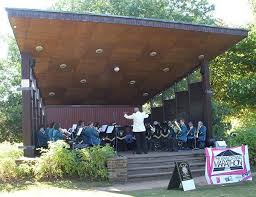 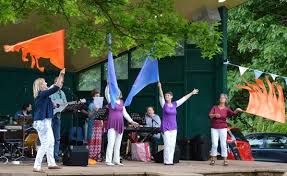 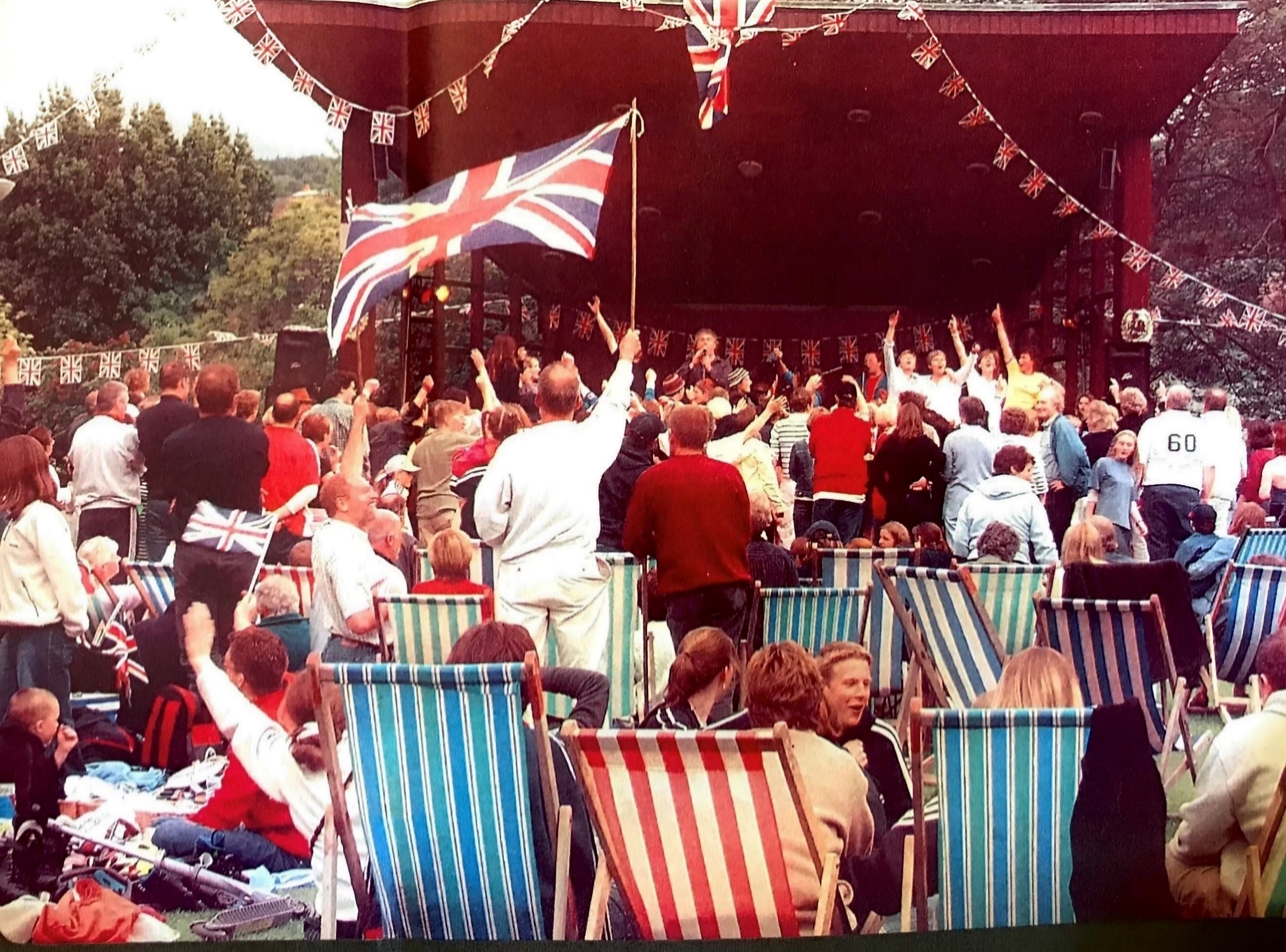 Free entry and all performances start at 2.00 pm.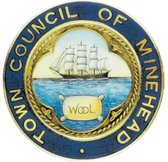 		Sponsored by Minehead Town CouncilJUNESun 4th - TBASat 10th  – Slowhand JulesSun 11th – Wivey Wind BandSat 17th - CrosstownSun 18th – Andy Doran Sat 24th - EvolutionSun 25th – Wellington Silver Band JULYSat 1st - DVOSun 2nd – Burtle Silver Band	Sat 8th - Bossa Beleza	Sun 9th – West Somerset Brass Band 	Sat 15th – Wiveliscombe Town Band	Sun 16th – Minehead Community Orchestra	Sat 22nd - Minehead Male Voice ChoirSun 23rd – The Kingstons  Sat 29th – The Understairs	Sun 30th – King Alfred Concert BandAUGUSTSat 5th – The Mighty Rough Justice	Sun 6th – Weston Brass Band 	Sat 12th – Beverly Brothers	Sun 13th – The Fun Puppets	Sat 19th – Jessie and the Skunknecks	Sun 20th - FoxwillowSat 26th – Hugill’s Crew      Sun 27th - Samphire	SEPTEMBERSat 2nd - SilverbackSun 3rd – Taunton Concert BandSat 9th - TBA	Sun 10th – Kingsbury Episcopi BandSat 16th - TBA	Sun 17th - TBA